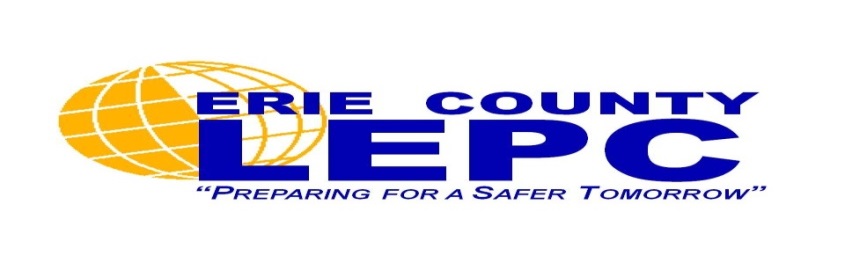 September is National Preparedness MonthAir Quality and the Community: Public Information ForumThe Erie County Local Emergency Planning Committee (LEPC) is hosting its annualPublic Information Forum to discuss emergency preparedness and responsein Erie County. Come learn how the County is preparing communities and agencies to respond to emergency incidents and learn how you can prepare!Speakers include representatives from: Erie County Emergency ServicesNYS DEC Air Resources DivisionBuffalo Fire Department Hazmat TeamNational Weather ServiceWednesday, September 14, 2016 6:00pm – 8:00pm Erie County Department of Emergency ServicesTraining and Operations Center Auditorium 3359 Broadway, Cheektowaga, NY 14227Light refreshments will be served!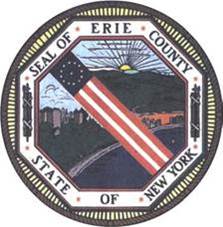 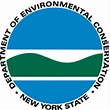 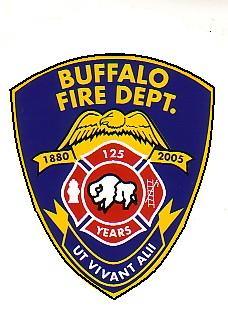 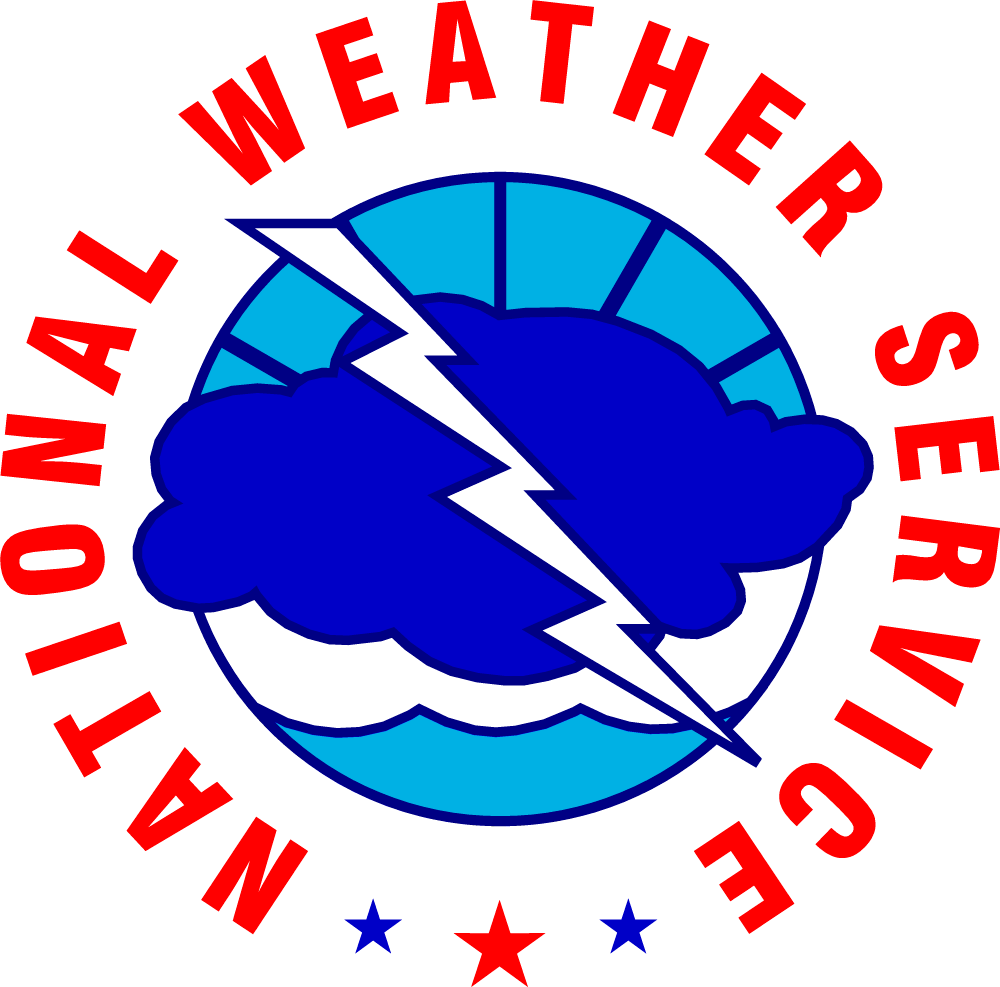 